Paris, le 12/11/2018Cher Monsieur,Nous avons bien reçu votre demande de devis pour les travaux de réaménagement de l’espace d’accueil et nous vous en remercions.Nous étudions d’ores et déjà votre dossier afin de vous apporter une réponse dans les meilleurs délais. Dans l’immédiat, vous trouverez ci-joint une brochure détaillée sur nos activités.J’espère que ce document vous apportera toutes les informations que vous souhaitez, il est volontairement concis, et nous sommes à votre disposition pour convenir d’un rendez-vous de présentation de la société CLEM CONCEPT, ciblant précisément vos attentes.N’hésitez à m’appeler au 06 10 32 82 37 pour tout renseignement complémentaire.Vous en souhaitant une bonne lecture, je vous prie d’agréer, Monsieur, l’expression de mes sentiments distingués.Alexis DAGON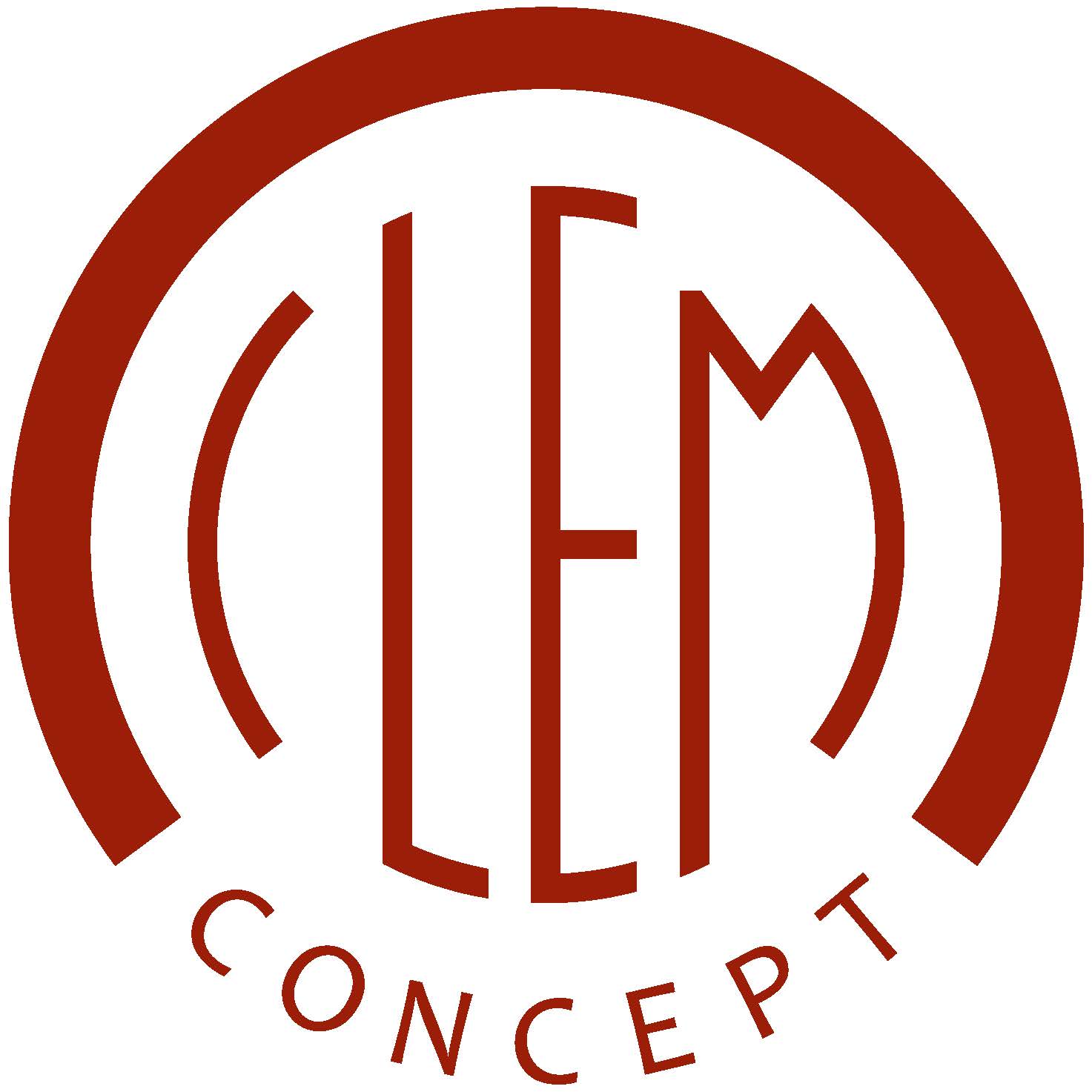 